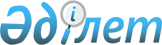 Қазақстан Республикасының экономикасына Еуропалық Одақты кеңейту салдарлары мәселелері жөнiндегі ведомствоаралық жұмыс тобын құру туралы
					
			Күшін жойған
			
			
		
					Қазақстан Республикасы Премьер-Министрінің 2004 жылғы 20 наурыздағы N 75-ө өкімі. Күші жойылды - ҚР Үкіметінің 2007.05.31. N 442 қаулысымен.

      Қазақстан Республикасының экономикасына Еуропалық Одақты кеңейту салдарларын талдауды жүргізу мақсатында: 

      1. Мынадай құрамда Ведомствоаралық жұмыс тобы құрылсын: Смағұлов                  - Қазақстан Республикасының Индустрия және 

Болат Советұлы              сауда вице-министрi, жетекшi Волков                    - Қазақстан Республикасының Сыртқы iстер 

Алексей Юрьевич             вице-министрi, жетекшінiң орынбасары Имандосов                 - Қазақстан Республикасының Индустрия және 

Жасарал Мырзамұратұлы       сауда министрлiгі халықаралық 

                            ынтымақтастық басқармасының маманы, 

                            хатшы Ізмұхамбетов              - Қазақстан Республикасының Энергетика 

Бақытқожа Салахатдинұлы     және минералдық ресурстар бiрiншi 

                            вице-министрi Коржова                   - Қазақстан Республикасының Экономика және 

Наталья Артемовна           бюджеттiк жоспарлау вице-министрi Никитинский               - Қазақстан Республикасының Туризм және 

Евгений Сергеевич           спорт жөнiндегi агенттігі төрағасының 

                            орынбасары Әбдірасылов               - Қазақстан Республикасының Білім және 

Болатбек Серiкбайұлы        ғылым министрлігі Жоғары және жоғары оқу 

                            орнынан кейінгі кәсіптік білім 

                            департаментінің директоры Могильный                 - Қазақстан Республикасының Бiлiм және 

Валерий Валентинович        ғылым министрлігі ғылым департаментінің 

                            директоры Жұматаев                  - Қазақстан Республикасының Көлiк және 

Pүстем Нұркейұлы            коммуникациялар министрлігі Транзит 

                            саясаты және сыртқы байланыстар 

                            департаментiнiң директоры Әбдiлдина                 - Қазақстан Республикасының Қаржы 

Ажар Сәкенқызы              министрлiгi Халықаралық қаржы 

                            қатынастары департаментiнiң директоры Салықбаева                - Қазақстан Республикасы Еңбек және 

Алма Құрметқызы             халықты әлеуметтік қорғау министрлiгi 

                            Еңбек және жұмыспен қамту департаменті 

                            директорының орынбасары Әзiмова                   - Қазақстан Республикасының Әдiлет 

Эльвира Әбілқасымқызы       министрлiгi халықаралық құқық 

                            басқармасының бастығы Қылбаев                   - Қазақстан Республикасының Ауыл 

Ерлан Серiкұлы              шаруашылығы министрлiгi маркетинг және 

                            ақпараттық қамтамасыз ету басқармасының 

                            бастығы Қамзебаева                - Қазақстан Республикасы Туризм және спорт 

Дариға Үсейiнқызы           жөнiндегi агенттігінiң туризм және 

                            халықаралық ынтымақтастық басқармасы 

                            бастығының орынбасары 

      2. Ведомствоаралық жұмыс тобы 2004 жылғы 27 сәуiрге дейiнгі мерзiмде Қазақстан Республикасының экономикасына Еуропалық Одақты кеңейту салдарларын талдау нәтижелерi жөнiндегi ұсыныстарды Қазақстан Республикасы Yкiметiнiң қарауына ұсынсын. 

      3. Осы өкiмнiң iске асырылуын бақылау Қазақстан Республикасы Премьер-Министрiнің орынбасаы Сауат Мұхаметбайұлы Мыңбаевқа жүктелсiн.       Премьер-Министр 
					© 2012. Қазақстан Республикасы Әділет министрлігінің «Қазақстан Республикасының Заңнама және құқықтық ақпарат институты» ШЖҚ РМК
				